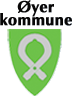 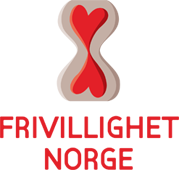 Kveldskonferanse 11. juni 2019Oppsummerende rapportAnbefalinger basert på innspill fra foreningene Oppsummering av innspill i møte med foreningene i Øyer kommune
Her følger en oppsummering av de innspillene som kom frem i møtet med dere i foreningene under Frivillighet Norges besøk i Øyer kommune 11. juni i år. Oppsummeringen sendes til alle som var til stede. Vedlagt denne mailen ligger også lysark fra foredraget.Bakgrunn
Øyer kommune skal utvikle en frivillighetspolitikk i dialog med de frivillige foreningene i kommunen. Som det ble nevnt i møtet har kommunen inngått en avtale med Frivillighet Norge om arbeidet med dialog og samspill mellom frivillige organisasjoner og kommunen. Frivillighet Norges del av avtalen er å bistå kommunen i utvikling av sin frivillighetspolitikk. Konkret skulle følgende gjennomføres:Informasjonsmøte med kommuneledelsenEn åpen kveldskonferanse med frivillige lag og foreninger som inneholder:Informasjon om frivillighetens rolle i samarbeid med kommunenFakta om frivillighetGjennomføre en kafedialog for å samle inn innspill fra foreningeneLage en oppsummering fra møte med foreningene med anbefalingerMed denne rapporten er Frivillighet Norges forpliktelse i hht. avtalen oppfylt. Et sentralt formål med en kommunal frivillighetspolitikk er at den skal stimulere til økt samspill og samarbeid mellom kommunen og foreningene og mellom foreningene. Et viktig premiss for at Frivillighet Norge inngår denne type samarbeid med kommunene er at bredden av frivilligheten trekkes inn som dialogpartner i utviklingen av frivillighetspolitikken, slik at innholdet oppleves som relevant for alle typer lag og foreninger. Den åpne kveldskonferansen med kafedialog er et uttrykk for dette. Øyer kommune har uttrykt at de i tillegg vil ta et koordinerende ansvar for at foreningene er representert i et forum for å støtte kommunen i det videre arbeidet i utviklingen av frivillighetspolitikken. Hensikten er blant annet å følge opp innspillene fra kafedialogen. Det vil styrke muligheten for at frivillighetspolitikken oppleves som viktig for, og få legitimitet hos, alle typer foreninger i Øyer og bidra til utvikling av konkrete tiltak som fremmer samarbeidsrelasjoner og vekst og utvikling for frivillig sektor i kommunen. 
Oppsummering av kafedialogen
I presentasjonen av de omlag 30 deltakerne som var til stede på kveldskonferansen kom det frem at mange var medlemmer i flere foreninger. Innspillene under kafedialogen representerer således et erfaringsgrunnlag fra langt flere foreninger enn antall personer som var til stede.

Under hvert spørsmål har vi tillatt oss å lage en tematisk oppsummering av innspillene fra dere for å tydeliggjøre hvordan de kan videreutvikles i et samarbeid med kommunen. Det kan derfor hende at dere ikke finner igjen egne konkrete innspill. Vi oppfordrer Øyer kommune til å ta innspillene i denne rapporten med inn i den videre dialogen med frivilligheten. Vær klar over at antall innspill ikke representerer enkeltinnspill fra en forening, men at flere foreninger på samme bord kan stå bak det samme innspillet. I rapporten er det ikke mulig å skille ut tall som gjenspeiler dette.Vi har behov for å legge til at vi er imponert over mengden og kvaliteten på innspillene fra kafedialogen. Det tyder på at det ligger et vesentlig potensial for å utløse store ressurser i en tettere relasjon mellom kommunen og bredden av lag og foreninger. Forutsetningen er at samhandling og samarbeid oppleves som en vinn-vinn situasjon for begge parter.INNSPILL FRA KAFEDIALOGENSpørsmål 1 - Utfordringer:
Hva er det som hindrer at din forening kan drive med enda mer eller flere aktiviteter enn i dag? Tema: Innspill knyttet til koordinering
En hovedutfordring for foreningene er at de opplever en manglende koordinering fra kommunens side. Eksempler er for lite drahjelp og manglende samordning og informasjon fra kommunen. Et eksempel er dårlig forutsigbarhet i organiseringen av 17 mai feiringen der det er behov for mer struktur og organisering via FAU. Andre eksempler er behov for bistand i å søke midler, økt forutsigbarhet og hjelp til markedsføring av foreningen/foreningens aktiviteter. Det kan også være vanskelig å komme i kontakt med rett person i administrasjonen og i et innspill foreslås det etablering av en koordinatorfunksjon for frivillighet i kommunen (i 9 av innspillene ble dette temaet vektlagt).
Tema: Innspill knyttet til rekruttering
En annen hovedutfordring er at foreningene trenger flere medlemmer for å kunne øke sitt aktivitetsnivå. Innspillene dreier seg om mangler på medlemmer som «drar lasset» med engasjement og tid, behovet for flere medlemmer, unge medlemmer, folk med rett kompetanse og at det er utfordrende å finne nye folk som vil ta ansvar (dugnad) og  leder/styreverv. I tillegg nevnes at det er konkurranse blant foreningene om rekruttering av nye medlemmer (i 7 av innspillene ble dette temaet vektlagt). 
Tema: Innspill knyttet til økonomi
En god del mener at dårlig økonomi hindrer foreningen å drive med enda mer eller flere aktiviteter enn i dag. Det vises ikke til eksempler, men fra andre kommuner brukes ofte manglende økonomi til drift og nye aktiviteter som eksempler. (i 5 av innspillene ble dette temaet vektlagt).
Tema: Innspill knyttet til samarbeid på tvers
Flere peker på at økt aktivitet krever et tettere samarbeid mellom organisasjonene. Mange «konkurrerer om de samme målgruppene. Stikkord fra innspillene er samordning/koordinering av aktiviteter og arrangementer for at for eksempel barn og unge kan få delta på flere aktiviteter og for å unngå to eller flere arrangementer legges til samme tidspunkt (i 3 av innspillene ble dette temaet vektlagt).
Tema: Innspill knyttet til lokaliteter
Noen foreninger opplever at mangel på anleggsfasiliteter, lokaler, egnede møtesteder for utøvelse og/eller aktiviteter hemmer dem i å kunne øke sitt aktivitetsnivå (i 4 av innspillene ble dette temaet vektlagt).
Oppsummerende anbefalinger til videre dialogDet kan se ut som om det er en sammenheng mellom koordinering fra kommunens side, rekruttering av flere medlemmer/ tillitsvalgte samt sterkere økonomiske muskler - og foreningenes evne til å øke aktivitetsnivået. 
Det anbefales at kommunen, i dialog med foreningene, ser nærmere på tiltak som styrker koordineringen av samspillet med foreningene. Det er opp til kommunen hvordan man løser dette. Vi anbefaler likevel at kommunen i dialog med foreningene, ser nærmere på en, én-dør-inn ordning. Flere kommuner har f.eks. en egen koordinator for frivillighet som har mandat til å bistå foreningene med raske svar, som kan veilede foreningene gjennom det kommunale byråkratiet (senke terskelen), legge praktisk til rette for foreningene når de har behov for det vedrørende lokaler, hjelp til søknader, kurs, utvikling av samarbeidstiltak med kommunen mv. I Flekkefjord kommune har f.eks. daglig leder i frivillighetssentralen et slikt mandat.Medlemmer og rekrutteringsutfordringer er svært viktig for foreningene. Det samme er evnen til god ledelse og det å knytte til seg ressurspersoner. Vi anbefaler at foreningene kartlegger hvilke behov for kompetanse de trenger for å øke sin kapasitet til å nå ut til flere med sine aktiviteter og flere aktive frivillige. Ut ifra dette bør kommunen se nærmere på hvordan de kan legge til rette for tilbud om relevant kursing som kan bidra til et mer målrettet rekrutteringsarbeid. Eksempler kan være tilbud om kompetansehevende kurs med tema: Hvordan drive effektiv markedsføring av foreningen – Motivasjon av frivillige – Hvordan nå ut med din organisasjon – Hva er viktig for å beholde medlemmer – Styrearbeid - Hvordan rekruttere ressurspersoner, tillitsvalgte etc.. Denne type kurs kan gjerne holdes i regi av eksisterende kompetanse fra en forening som allerede lykkes godt, men også i regi av kommunen som har ansatte med denne type kompetanse. Det anbefales også at foreningene aktivt begynner å bruke den nasjonale nettportalen frivillighet.no som også tilbyr kurs.Dersom kommunen har tilskuddsordninger til frivillige foreninger anbefaler vi å se nærmere på om ordningene er relevante og tilstrekkelige i forhold til de behovene foreningene har. På generelt grunnlag anbefaler vi at tilskuddsordningene er frie midler og at søknads- og rapporteringsprosedyrene gjøres så enkle som mulig. Vi anbefaler også at kommunen tilrettelegger for kurs eller veiledning i søknadsskriving og økonomi og regnskap.En hovedutfordring ser ut til å være at organisasjonene trenger gode lokaler for å kunne utøve og utvikle sine aktiviteter ut mot sine medlemmer. Dette er også viktig for å kunne markedsføre aktivitetene ut mot nye medlemmer. Vi anbefaler kommunen å se nærmere på hvordan lokaler med mer plass og flere anleggsfasiliteter kan planlegges over tid og gjøres tilgjengelig for flere foreninger og målgrupper.For å styrke foreningenes evne til å koordinere sine tilbud og aktiviteter ut mot kommunens innbyggere bør det finnes en oversikt der den enkelte forening kan legge dette inn. Frivillighet Norge anbefaler at kommunen i dialog med foreningene ser nærmere på hvordan man kan utvikle en digital aktivitetskalender på kommunens nettsider som også er lett tilgjengelig for kommunens innbyggere.
Spørsmål 2 - Kommunen som tilrettelegger: 
Hvordan kan kommunen legge til rette for at det skapes enda mer eller flere aktiviteter i ditt lag eller forening Tema: Innspill knyttet til synliggjøring 
Innspillene gjenspeiler at foreningen ønsker en kommune som er god på å synliggjøre frivilligheten i Øyer for å bidra til å skape mer eller flere aktiviteter i foreningene. Eksempler som trekkes frem er etablering av en informasjonsportal med en aktivitetskalender på egne nettside som gjør at nye innbyggere kan innhente informasjon om alle foreninger og deres aktiviteter. I tillegg kan kommunen bruke sine Facebooksider for å gi informasjon til og om frivillige organisasjoner. Målet oppfattes å være og styrke samordningen mellom foreningene og mellom foreningene og kommunen og å markedsføre foreningenes aktiviteter utad mot befolkningen. Det vises også punkt 3 under oppsummeringen av spørsmål 1 (i 7 av innspillene ble dette temaet vektlagt).   
Tema: Innspill knyttet til økonomi
Flere foreninger er opptatt av at kommunen tilrettelegger for bedre økonomiske rammevilkår. Stikkord er at foreningene har kostnader som gjør at kontingentnivået blir høye. Kommunens støtteordninger bør være av en slik art at kontingenten/ medlemsavgiften holdes lavest mulig, slik at flest mulig kan delta. Det bør legges til rette for et enkelt opplegg der foreningene kan søke støtte til kontingent/medlemsavgift for folk med lav inntekt. (Frivillighet Norges fortolkning av innspiller i kursiv). 
(i 4 av innspillene ble dette temaet vektlagt). 
Tema - Innspill knyttet til motivator Enkelte trekker frem kommunens rolle som motivator i sammenheng med foreningenes evne til å øke aktivitetsnivået. I et overordnet perspektiv mener disse foreningene at kommunens folkevalgte må være mer synlige, møte opp og vise at de ser og hører hva som skjer i frivillig sammenheng, «være oppmerksomme, og ikke snu ryggen til». Økt kommunal tilstedeværelse ved arrangementer eller tilstelninger i regi av frivillige lag og foreninger nevnes også. Mer spesifikke eksempler er innspillet om en «Kommunal motivator/koordinator». Også frivilligsentralen trekkes frem (i 4 av innspillene ble dette temaet vektlagt).   
Tema: Innspill knyttet til lokaler
Noen foreninger er opptatt av at det mangler tilgang på lokaler og anleggsfasiliteter for å bidra til mer eller flere aktiviteter i foreningene. Et eksempel som brukes er at det må etableres et flerbrukshus på lengre sikt. (i 2 av innspillene ble dette temaet vektlagt).   
Tema - Innspill knyttet til samarbeid om arrangementerEn del av innspillene tyder på at det er behov at kommunen engasjerer seg mer for å legge til rette for arrangementer for å synliggjøre de frivillige foreningene. Et eksempel som nevnes er kommunen som tilrettelegger for felles aktiviteter. Et annet eksempel er å bruke og evaluere ØyerEKKO som en møteplass for å markedsføre foreningene (i 3 av innspillene ble dette temaet vektlagt).
   Tema - Innspill knyttet til møteplasser Enkelte innspill viser at noen foreninger er opptatt av at kommunen skal tilrettelegge for nettverksmøter for å bidra til å skape mer eller flere aktiviteter i foreningene. Dette er ikke beskrevet mer detaljert i innspillene. Vi viser derfor til punkt 1 under spørsmål 4.
Et av innspillene har en tydelig lokal referanse som er utfordrende å kategorisere. Det er likevel av en slik karakter at vi mener det er viktig å synliggjøre det i vår anbefalende rapport:
«Øyer-Tretten problematikken. Koordinering i forhold til logistikk». Dette er vanskelig for en utenforstående å fortolke. Men i og med at kommunen består av to bygder; Øyer og Tretten, antar vi at dette har med fordeling av ressurser å gjøre og utfordringer knyttet til offentlig transport samt kostnader ved å bevege seg mellom bygdene og tilbudene der. Oppsummerende anbefalinger til videre dialogForeningene i Øyer er opptatt av å bli mer synlige. Det anbefales at kommunen, i dialog med foreningene, diskuterer hvordan kommunen kan bidra til å synliggjøre det tilbudet foreningene i Øyer tilbyr kommunens innbyggere - gjennom kommunens nettider - eller en egen portal. Se hvordan Asker kommune løser dette her: https://www.asker.kommune.no/frivillighet/lag-og-foreninger/For å kunne skape mer eller bedre aktiviteter er en del foreninger opptatt av økte og forutsigbare rammevilkår. Vi anbefaler å se nærmere på hvordan kommunen i dialog med foreningene kan forenkle søknadsprosessene, bidra med mer informasjon om tilgjengelige støtteordninger og senke terskelen for at flest mulig kan delta på arrangementer i regi av foreningene. Se også punkt 1 under anbefalinger i spørsmål 1.Tilgang på lokaler og anleggsfasiliteter er viktige for foreningene i Øyer. Gode lokaliteter har også en markedsførende effekt i rekrutteringen av nye medlemmer. Vi anbefaler å se nærmere på hvordan kommunen i dialog med foreningene kan se nærmere på egnede lokaler som over tid kan utvikles til et flerbrukskonsept. 
Uavhengig av innspillene anbefaler vi i tillegg å se nærmere på hvordan egnede lokaler/anlegg i offentlig bygg både på dag og kveldstid, kan gjøres tilgjengelig for foreningene. Se for eksempel hvordan Drammen kommune har løst dette med sin portal her: https://booking.drammen.kommune.no/#/lokale?_k=15abndVi forstår det slik at ØyerEKKO oppfattes som en egnet møteplass for å markedsføre foreningene. Vi anbefaler at kommunen i dialog med foreningene videreutvikle dette konseptet slik at det blir tilpasset de behovene foreningene selv har til å bidra som en samarbeidspartner.Det anbefales at kommunen ser nærmere på om kommunens folkevalgte har nok informasjon om den frivillige innsatsen bredden av lag og foreninger gjør i kommunen og om det bør opprettes møteplasser/fora der dette anerkjennes.
Det anbefales at dialogen mellom frivillig sektor og de folkevalgte styrkes. Vi anbefaler at kommunen i dialog med foreningene, ser nærmere på en, én-dør-inn ordning slik som beskrevet under punkt 1 i oppsummeringen under spørsmål 1. Når det gjelder innspillet om «Øyer-Tretten problematikken. Koordinering i forhold til logistikk» er det vanskelig for Frivillighet Norge å komme med anbefalinger. Generelt anbefaler vi at det offentlige legger til rette for forutsigbarhet og rammevilkår som skaper vekst og utviklingsmuligheter for alle foreninger i kommunen. Det er opp til kommunen å vurdere hvordan den kan legge til rette for dette i denne sammenhengen. Spørsmål 3 - Ressurser og samarbeid 
Hva slags kunnskap, utstyr eller frivillig innsats, tror du at ditt lag eller forening kan bidra med dersom dere skulle ha et tettere samarbeid med kommunen (for eksempel i et partnerskap, i gjensidig forpliktende avtale, etc.)?Foreningene i Øyer opplever at de har kunnskap, utstyr eller frivillig innsats som kan brukes på mange arenaer. I møtet kom det frem at de har kompetanse på, eller tilbyr, følgende ressurser:Integrering, slik at mange kan delta uansett funksjonshemming og nasjonalitet.Forum hvor lag og foreninger kan utveksle erfaringer, hvordan kan lag bidra på tvers. Dugnadsinnsats. Samarbeid omkring dugnad for å skaffe penger.Arrangementer for institusjonsbeboere.Støttefunksjoner ved beredskapssituasjoner.Sosiale møteplasser.Integrering av innvandrere/flyktninger.Førstehjelpskurs.Lokaler.Faglig påfyll.Kursopplegg: Norge og den vide verdenKunne legge til rette for større inkludering, universell utformingUngdomsopplæring for barn og unge. Forebyggende arbeidInnsamlingsaksjoneneBeredskapOversettelsePlanlegge grøntarealer, rådgivning og folkeopplysningTradisjonsmat – kompetanse i bygdaTilrettelegging av stier og friluftsområderFolkehelseUnderholdningstilbudBUA-utstyrsbankÅpnehytter, utlån av båterForedragsholdereArbeidskraft/dugnadsinnsatsGamle teknikkerHistoriefortellingFangstteknikkerMatlagingRessurskartotek/register, som andre kommuner kan hente ressurser fraEt hus å være i – GrendehusOppsummerende anbefaling til videre dialogHvordan kan kommunen, i dialog med frivilligheten, bidra til å utløse de(n) ressursen(e) foreningene kan tilby?Hvordan kan kommunen ta en mer koordinerende rolle i forhold til å etterspørre foreningenes kompetanse, og formidle denne til andre innad i kommunen eller til enkeltpersoner med spesielle behov?Spørsmål 4 - Kontaktpunkter mellom lag/forening og kommunen
Hva slags faste kontaktpunkter, møter eller annen form for dialog bør kommunen legge til rette for når det gjelder:
 - Samarbeid mellom frivillige foreninger
 - Samarbeid mellom frivillige foreninger og kommunen? Tema: Kontaktpunkter/ møteplasser - Samarbeid mellom frivillige foreninger og kommunen
En del innspill viser at foreningene er opptatt av at det er behov for felles møteplasser mellom de frivillige lag og foreningene og kommunen. Eksempler som nevnes er faste møteplasser med foreningene og kommunen. Dette benevnes også som nettverksmøter (dette nevnes også to ganger under Tema - Innspill knyttet til møteplasser under spørsmål 2), koordineringsmøte og tenketankseminar. Foreningene ser for seg at invitasjonen kommer fra kommunen og at det arrangeres 2-3 ganger per år (i 6 av innspillene ble denne type tema vektlagt).
Tema: Kontaktpunkter - Digitale møteplasser 
Enkelte innspill under spørsmål 4 kan tyde på at noen foreninger er opptatt av hvordan digitale møteplasser kan styrke samordningen mellom foreningene og mellom foreningene og kommunen og markedsføre aktivitetene. Eksempler er felles portal med en lett tilgjengelig oversikt over lag og foreninger. Hver enkelt forening må ha ansvaret for å sende inn oppdatert info årlig. Aktivitetskoordinator nevnes som sentral i oppdateringsarbeidet. Også kommunens nettsider og facebooksider nevnes som mulige plattformer der foreningene kan presentere seg selv, reklamere for arrangementer og koordinere samarbeid (i 5 av innspillene ble dette temaet vektlagt).
Tema: Kompetansehevende møteplasser
I to av innspillene trekkes årlige kurs i Tilskuddsportalen frem. Her viser vi til punkt 1 under oppsummerende anbefalinger under spørsmål 1.Oppsummerende anbefalinger til videre dialogFrivillighet Norge anbefaler at kommunen ser nærmere på behovet for å etablere nye faste møteplasser for å fremme dialog og tettere samarbeid. Mellom kommunen og hele bredden av foreninger i Øyer. 
Kommunen og foreningene bør diskutere hva slike kontaktpunkter/møteplasser skal inneholde for at det skal være attraktivt for foreningene å delta. Eksempler på tema kan være støtteordninger, faglig påfyll, viktige prosjekter som angår lokalsamfunnet/lokalmiljøet og sonderinger rundt samarbeidsrelasjoner. Det bør sendes ut en invitasjon med saksliste i god tid før møtet. Det anbefales at slike møteplasser arrangeres i et nært samarbeid.Digitale møteplasser 
Foreningene i Øyer er opptatt av å finne frem til løsninger som styrker koordineringen, samordningen og markedsføringen av foreningene og deres aktiviteter. Hvordan kan kommunen, i dialog med foreningene etablere nye digitale møteplasser som ivaretar dette?Relevante linker til videre inspirasjon
Frivillighet Norges ti frivillighetspolitiske bud:
Merk at hele frivillig sektor står bak dette dokumentet.
http://www.frivillighetnorge.no/no/samarbeid/de_ti_frivillighetspolitiske_bud/Link til Flekkefjord kommunes frivillighetserklæring:
Erklæringen er utviklet i nær dialog med bredden av lag og foreninger lokalt.
https://www.flekkefjord.kommune.no/tjenester-flekkefjord/kultur-flekkefjord/1043-frivillighet/3090-frivillighetserklaeringLink til Skedsmo kommunes frivillighetserklæring:
Skedsmos erklæring er av overordnet karakter. Dersom Øyer kommune velger å uttrykke sin frivillighetspolitikk/strategi i et overordnet dokument anbefaler Frivillighet Norge at denne følges opp av en konkret tiltaksplan (se eksempel på dette i linken til Færder kommune under) som berører kommunens ulike sektorområder:
https://www.skedsmo.kommune.no/Kultur/frivillig/frivillighetserklaring/Link til Færder kommune frivillighetsstrategi og handlingsplan
https://www.faerder.kommune.no/tjenester/kultur-idrett-friluftsliv-frivillighet-og-utleie/frivillighet/frivillighetsstrategi/Link til Asker kommunes frivillighetsmelding:
https://www.asker.kommune.no/frivillighet/

Link til Nes kommune i Akershus sin frivillighetspolitikk:
Legg merke til at den overordnede frivillighetsplattformen har en egen konkret tiltaksplan slik som i Færder kommune. Denne kan utformes, og gjøres relevant etter lokale forhold gjennom dialogen med de frivillige foreningene. 
https://www.nes-ak.kommune.no/aktuelt/plattform-for-helhetlig-frivillighetspolitkk/Både Flekkefjord og Skedsmos frivillighetserklæring, Færders frivillighetsstrategi, Askers frivillighetsmelding og Nes` frivillighetsplan tydeliggjør hvordan kommunen ønsker å forholde seg til frivilligheten. Se også andre eksempler i Frivillighet Norges kommunekart her: http://www.frivillighetnorge.no/?module=Articles&action=Article.publicOpen&id=2882
Frivillighet Norge anbefaler at det utarbeides tilsvarende politisk dokument som konkretiserer kommunens forhold til frivillig sektor lokalt. Disse omtales ofte som en frivillighetsplan, frivillighetsmelding, frivillighetsstrategi eller frivillighetserklæring og danner grunnlaget for kommunens frivillighetspolitikk. Frivillighetspolitikken bør inngå som en del av kommuneplanens samfunnsdel og konkretiseres gjennom tiltak i aktuelle kommunedelplaner.Regjeringens frivillighetserklæring:
https://www.regjeringen.no/contentassets/99f8110d39674f3494ec9668be846c09/frivillighetserklaeringen-hefte.pdf

Link til Frivillighet Norges frivillighetspolitiske plattform: 
Kommunene og frivilligheten står overfor mange av de samme samfunnsutfordringene. I Frivillighet Norges frivillighetspolitiske plattform punkt 6 kan man på en kortfattet måte se hvordan frivilligheten bidrar som samfunnsaktør.
http://www.frivillighetnorge.no/no/Frivillighetspolitikk/frivillighetspolitisk_plattform/Link til samarbeidsavtale mellom Frivillighet Norge og KS:
Legg særlig merke til at partene anbefaler at det etableres et frivillighetsforum/råd der bredden av frivilligheten er representert, for å styrke den kontinuerlige dialogen med kommunen:
http://www.frivillighetnorge.no/filestore/Dokumenter/Plattformforsamspillogsamarbeidmellomfrivilligogkommunalsektor.pdfLink til Frivillighetsbarometeret:
http://www.frivillighetnorge.no/no/frivillighetspolitikk/forskning_pa_frivillighet/Frivillighetsbarometeret+2016.b7C_wtDQW8.ipsLink til frivillig.no - Rekruteringsportalen for frivillige organisasjoner:
Frivillighet Norge oppfordrer Øyer kommune til å ta kontakt med Vanja Konradsen i Frivillig.no for opplæring og kurs for foreningene i kommunen. 
https://frivillig.noOm Frivillighet Norge
Frivillighet Norge er et samarbeidsforum for frivillige organisasjoner i Norge. Vi arbeider blant annet for at kommunene utvikler en helhetlig frivillighetspolitikk/strategi for å sikre vekst og utvikling i frivilligheten, som er en hjørnestein i lokalt kultur- og samfunnsliv. Frivilligheten er mangfoldig og politikken må derfor ha et spekter av ulike grep for å gi alle deler av frivillig sektor bedre rammevilkår. 
Vi har omlag 300 organisasjoner som medlemmer som til sammen representerer omlag 50.000 lag og foreninger over hele landet. Drøyt 10 prosent av medlemmene er minoritetsorganisasjoner. Frivillighet Norge ble stiftet i 2005 og er regjeringens innspillpartner i frivillighetspolitiske spørsmål. Se mer om Frivillighet Norge på www.frivillighetnorge.noTakk for at dere tok så godt imot Frivillighet Norge og bidro med så mange gode innspill! 
Vi dere ønsker dere i de frivillig foreningene og kommunen lykke til i det videre samarbeidet.Oslo 19 juni.2019Vennlig hilsen

Bjørn Lindstad
Politisk seniorrådgiver i Frivillighet Norge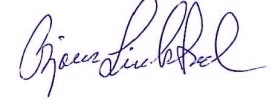 